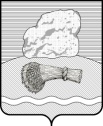 РОССИЙСКАЯ ФЕДЕРАЦИЯКалужская областьДуминичский районАдминистрация сельского поселения«ДЕРЕВНЯ ДУМИНИЧИ»ПОСТАНОВЛЕНИЕ«24» января  2018г                                                                                                               №  8О присвоении адреса земельному участкуВ соответствии с п.21 ст.14 Федерального закона от 06.10.2003 N 131-ФЗ "Об общих принципах организации местного самоуправления в Российской Федерации", постановлением Правительства Российской Федерации от 19.11.2014 N 1221 "Об утверждении Правил присвоения, изменения и аннулирования адресов", руководствуясь Уставом сельского поселении «Деревня Думиничи», на основании заявления Савина Виктора Васильевича от 19.01.2018г ПОСТАНОВЛЯЮ: Присвоить земельному участку с кадастровым номером 40:05:121401:90, площадью 3948 кв.м адрес, идентичный адресу индивидуального жилого дома, расположенного в пределах границ земельного участка: Калужская область, Думиничский район, д.Думиничи, ул. Нижняя, д. 52Настоящее Постановление вступает в силу после обнародования.       Глава администрации                                                                  Г.Н.Чухонцева